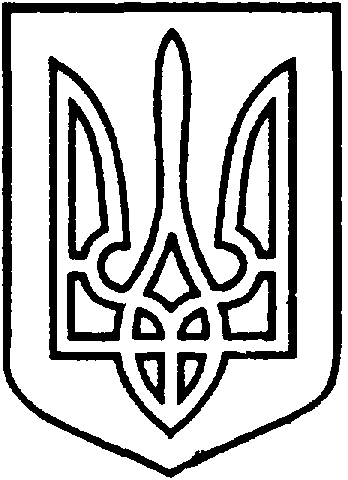 УКРАЇНАВІЙСЬКОВО-ЦИВІЛЬНА АДМІНІСТРАЦІЯМІСТА СЄВЄРОДОНЕЦЬК ЛУГАНСЬКОЇ ОБЛАСТІРОЗПОРЯДЖЕННЯКЕРІВНИКА ВІЙСЬКОВО-ЦИВІЛЬНОЇ  АДМІНІСТРАЦІЇЛуганська обл., м. Сєвєродонецьк,бульвар Дружби Народів, 32«17» вересня 2020 року                                                                       № 417     Про безоплатну передачу майна, що є комунальною власністю територіальної громади  м. Сєвєродонецьк Луганської області, з балансу КП «Єдина аварійно-диспетчерська служба м.Сєвєродонецька» на баланс КП «Житлосервіс «Світанок» та припинення КП «Єдина аварійно-диспетчерська служба м.Сєвєродонецька» права користування на земельні ділянкиКеруючись ч.1 ст.1, п 12 та п. 27 ч.1 ст.4, п.8 ч.3 ст.6 Закону України «Про військово-цивільні адміністрації», відповідно до статей 79ᶦ, 92, 123, 141 Земельного кодексу України, враховуючи пункт 197.1.16 статті 197 Податкового кодексу України, враховуючи лист КП «Житлосервіс «Світанок» від 13 серпня 2020 року № 3222, з метою ефективного використання майна, що є власністю територіальної громади міста Сєвєродонецьк Луганської області: ПЕРЕДАТИ безоплатно з балансу КП «Єдина аварійно-диспетчерська служба м.Сєвєродонецька» на баланс КП «Житлосервіс «Світанок» комунальне майно згідно з додатком до цього розпорядження, а саме: основні засоби на суму 3 953 483,49 грн. (три мільйони дев’ятсот п’ятдесят три тисячі чотириста вісімдесят три грн. 49 коп.); необоротні матеріальні активи на суму 704 987,40 грн. (сімсот чотири тисячі дев’ятсот вісімдесят сім грн. 40 коп.); капітальні інвестиції на суму 2 062 708,42 грн. (два мільйони шістдесят дві тисячі сімсот вісім  грн.  42 коп. ); запаси на суму 1 515 200,67 грн. (один мільйон п’ятсот п'ятнадцять тисяч двісті грн. 67 коп.) КП «Житлосервіс «Світанок» прийняти на свій баланс зазначене у п.1 та додатку до цього рішення комунальне майно відповідно до чинного законодавства України, забезпечити його належний облік та ефективне використання. Визначити право господарського відання за  КП «Житлосервіс «Світанок» на комунальне майно, зазначене у п.1 та додатку до цього розпорядження.Приймання-передачу зазначеного у п.1 та додатку до цього розпорядження комунального майна здійснити відповідно до чинного  законодавства України.4.	Припинити комунальному підприємству «Єдина аварійно-диспетчерська служба                  м. Сєвєродонецка» право постійного користування на наступні земельні ділянки:4.1. на земельну ділянку кадастровий номер 4412900000:05:001:0026 площею          0,3673 га, за адресою: м. Сєвєродонецьк, вулиця Богдана Ліщини, 3а, надану під комплекс будівель і споруд.4.2. на земельну ділянку кадастровий номер 4412900000:05:051:0031 площею            0,4134 га, за адресою: м. Сєвєродонецьк, вулиця Єгорова, 33а, надану під комплекс нежитлових приміщень.5.	Комунальному підприємству «Єдина аварійно-диспетчерська служба                                     м. Сєвєродонецка» здійснити заходи для державної реєстрації припинення права постійного користування на земельні ділянки у встановленому законодавством порядку.6.	Передати комунальному підприємству «Житлосервіс «Світанок» в постійне користування наступні земельні ділянки: 6.1. земельну ділянку, кадастровий номер 4412900000:05:001:0026, площею              0,3673 га, під комплекс будівель і споруд, за адресою: Луганська область,                                 м. Сєвєродонецьк, вулиця Богдана Ліщини, 3а, без зміни меж, її цільового призначення та без складання документації із землеустрою (категорія земель - землі промисловості, транспорту, зв’язку, енергетики, оборони та іншого призначення; цільове призначення земельної ділянки – підприємств іншої промисловості; вид використання - під комплекс будівель і споруд).6.2. земельну ділянку, кадастровий номер 4412900000:05:051:0031, площею               0,4134 га, під комплекс нежитлових приміщень, за адресою: Луганська область,                                    м. Сєвєродонецьк, вулиця Єгорова, 33а, без зміни меж, її цільового призначення та без складання документації із землеустрою (категорія земель - землі промисловості, транспорту, зв’язку, енергетики, оборони та іншого призначення; цільове призначення земельної ділянки – підприємств іншої промисловості; вид використання - під комплекс нежитлових приміщень).7.	Комунальному підприємству «Житлосервіс «Світанок» здійснити заходи для державної реєстрації права постійного користування на земельні ділянки у встановленому законодавством порядку.Дане розпорядження підлягає оприлюдненню.9.	Контроль за виконанням цього розпорядження покласти на заступника керівника військово-цивільної адміністрації Ольшанського О.В.Керівник військово-цивільної адміністрації                              Олександр СТРЮК Додаток до розпорядження керівника військово-цивільної адміністрації№ 417  від  17 вересня 2020 рКерівник військово-цивільної адміністрації                              Олександр СТРЮК Перелік комунального майна, що передається безоплатно з балансу                           КП «Єдина аварійно-диспетчерська служба м. Сєвєродонецька» на баланс        КП «Житлосервіс «Світанок»Перелік комунального майна, що передається безоплатно з балансу                           КП «Єдина аварійно-диспетчерська служба м. Сєвєродонецька» на баланс        КП «Житлосервіс «Світанок»Перелік комунального майна, що передається безоплатно з балансу                           КП «Єдина аварійно-диспетчерська служба м. Сєвєродонецька» на баланс        КП «Житлосервіс «Світанок»Перелік комунального майна, що передається безоплатно з балансу                           КП «Єдина аварійно-диспетчерська служба м. Сєвєродонецька» на баланс        КП «Житлосервіс «Світанок»Перелік комунального майна, що передається безоплатно з балансу                           КП «Єдина аварійно-диспетчерська служба м. Сєвєродонецька» на баланс        КП «Житлосервіс «Світанок»Перелік комунального майна, що передається безоплатно з балансу                           КП «Єдина аварійно-диспетчерська служба м. Сєвєродонецька» на баланс        КП «Житлосервіс «Світанок»Перелік комунального майна, що передається безоплатно з балансу                           КП «Єдина аварійно-диспетчерська служба м. Сєвєродонецька» на баланс        КП «Житлосервіс «Світанок»Перелік комунального майна, що передається безоплатно з балансу                           КП «Єдина аварійно-диспетчерська служба м. Сєвєродонецька» на баланс        КП «Житлосервіс «Світанок»№ п/пНайменуванняІнв. номерІнв. номерПервісна вартість, грн.ОСНОВНІ ЗАСОБИОСНОВНІ ЗАСОБИОСНОВНІ ЗАСОБИОСНОВНІ ЗАСОБИОСНОВНІ ЗАСОБИНерухоме майноНерухоме майноНерухоме майноНерухоме майноСклади  вул. Єгорова 33а101000021010000243683,95Бокси вул. Єгорова 33а10100003101000036109,46Майстерні вул. Єгорова 33а10100004101000042692,79Огорожа, вул. Заводська,3а100521005243326,75Майстерня,вул. Заводська, 3а1005310053325991,56Гаражі, вул. Заводська, 3а1005410054153855,23Дорожне покриття від вул. Сметаніна до вул. Зелена103001103001937664,61Дорожне покриття від центральної алеї ЦМПК та В1030021030021124063,96Офіс  вул. Менделєєва, 48101000011010000147536,42Всього  нерухоме майно:2 684 924,73Транспортні засобиТранспортні засобиТранспортні засобиТранспортні засоби№ п/пНайменуванняІнв. номерІнв. номерПервісна вартість, грн.Автомобіль ММЗ-555105222961052229620762,56Газ-2752 ВП6 "Соболь"105210081052100859000,00УАЗ 452А105222771052227726532,03ГАЗ 33023-414105222981052229889612,33ГАЗ 31105-501 "Волга"105222751052227547100,00Трактор ХТЗ105222761052227695400,00Навісне обладнання на трактор ХТЗ105222781052227817850,00Самохідне шасі Т-16 (трактор) держ.№ 03078 ВВ10074100742254,26Нива ВАЗ 21217100761007616543,28ЗАЗ 1102101281012816084,14Автомобіль УАЗ 3303  держ.№ ВВ6571 ВО10135101358426,59Автомобіль УАЗ 3309  держ.№ ВВ6179 ВН100781007846682,65Прицеп ПАЛИЧ ZO2313 ВВ2646ХР105223011052230112573,05Прицеп ПГМФ ВВ1435ХР105223021052230224716,67Всього транспортні засоби:483 537,56483 537,56483 537,56Машини та обладнанняМашини та обладнанняМашини та обладнанняМашини та обладнання№ п/пНайменуванняІнв. номерІнв. номерПервісна вартість, грн.Станок точильно-винтовий10422386104223861439,72Станок заточно-шлифувальний1042238710422387508,14Станок-вертикально-свердлильний1042238810422388410,74Компресор10422250104222503000,00САК104224741042247420800,00Станок универ. деревообр.10422384104223841500,00Станок вертикально-свердлильний10422390104223902483,33Бензопила10422391104223911563,00Аппарат високого тиску10421015104210154508,33Верстат токарний 1862Г1017310173468,2Свердлильний верстат 2С1321016910169503,83Свердлильний верстат 1В62Г1016810168219,16Верстат заточувальний 3Б-6341015410154115,54Верстат заточувальний 3Б-633101531015341,83Станок відрізний по металу10194101941290,00Вертикально-свердлильний верстат 2Г 106П101511015147,09Компресор Миол19510187101874275,00Зварювальний апарат SSVA-160-210138101382999,00Зварювальний нпівавтомат А 547 УМ ПДГ301101671016713,53Зварювальне обладнання1018110181742,96Електронасос для опресовки10207102076840,00Насос опресовувальний ЭН 6-60 з манжетой та поршнем з кільцем10214102147648,80Прес (Насос опресовувальний)10129101292609,75Насос для опрессовки ЭН 6-6010211102115783,33Електр.насос  для опрессовки ЕН 6-6010422104229820,00Станок 2к 112А50564505641958,33Насос для опрессовки ЭН 6-6050559505595783,34Інверторное джерело зварювального струму50562505624449,00Електронасос СМ 100/50 230-5010422475104224752512,50Насос електричний ЕНА 6-6010422477104224778166,67Генератор WERK WPG 6500 Верк 4323710422478104224788329,17Розкидувач піску та дорож.сумішей104224791042247912500,00Коса бензинова Makita EBN252U10422480104224807416,67Коса бензинова Makita EBN252U10422481104224817416,67генератор бензиновий "ФОРТЕ"104224821042248212500,00Насос випр.електр.ЕНА 6-6010422483104224838166,66Шнековий транспортер104224841042248430833,33Мотокоса Stihl FS 250104224851042248512459,00Мотокоса Stihl FS 250104224861042248612459,00Насос ГН-200м10058100582916,65.Насос (горизонтальний)10055100551440,00Всього машини та обладнання:218 938,28218 938,28218 938,28Інструменти, приладдя та інвентарІнструменти, приладдя та інвентарІнструменти, приладдя та інвентарІнструменти, приладдя та інвентар№ п/пНайменуванняІнв. номерІнв. номерПервісна вартість, грн.Сейф металевий10140101401166,66Абонстанція Senao1062207210622072745Перфоратор Makita HP 24501062207310622073950Дриль ударної дії1062207410622074491,67Дриль ударна НО -131062207510622075248,33Шлифмашинка "Левентин"1062207610622076572,5Отбійний молоток МОП-310622081106220811444,17Пистолет монтажний10622078106220781500,00отбійний молоток10622079106220791400,00Газонокосилка10622083106220831030,00Зварювальний апарат ММАМОS 210GEN10622084106220843665,75Перфоратор ПЕ-251701062208510622085997,5Зварювальний апарат "Искра"10620698106206982940,00Мотокоса Forte БМК-255310621000106210002469,00Теплолічильник SKS-3K Ду2010621001106210015500,00Візок ТГВ-1250101791017987,25Тепловизор F LIR-is-1102201022057620,00Толщиномер ультразвуковий10195101954770,00Лічильник Дельта -8010-0810191101911230,00Ваги РП-150C1310190101903500,00Ваги ГП-50010182101822250,00Мотопомпа ODWERK10131101312300,00Мотопомпа Daichin SST-80H102211022112845,00Пуско-зарядний пристрій THOR-65010134101343850,00Відбійний молоток ВМ-220010206102061947,00перфоратор50565505651420,00Драбина 2-х секційна алюмінієва10622089106220891525,00Кутова шліфувальна машинка  УШМ 9513П Енергомаш10622086106220861280,00Кутова шліфувальна машинка Sturn УШМ AG9515Е-2 шт10622087106220871200,00Кутова шліфувальна машинка Sturn УШМ AG9515Е-2 шт10622088106220881200,00УШМ Sturm AG9514Р профі10622090106220901438,50Сходи двухсекц. алюмин. Tubeska Starline 2*9 битові10622091106220912538,90триммер мото10622094106220942900,00Лічильник теплової енергії SKS-3ультразвуковий106220971062209736262,63Лічильник тепла ультразвуковий106220981062209813756,01Лічильник гарячої води10622099106220996000,00Меблі в комплекті (тумба-2шт,шафа-1шт,стіл-2 шт,дзеркало-1шт,крісло-1шт))10622100106221006936,00мотокоса Husqvarna 128 R  10622101106221016083,33бензопила SHTSL MS260,40 см10622102106221028500,00Принтер МФУ HP Laserget M10051062208210622082954,17жалюзі10622089106220894110,00СВЧ-печь соло Perfezza FZ-071910622092106220921082,50Холодильник Vestfrost CX 451 W10622093106220933999,17Меблі в комплекті 10201102013020,00Всього інструменти, приладдя та інвентар:219 726,04219 726,04219 726,04Інші основні засобиІнші основні засобиІнші основні засобиІнші основні засоби№ п/пНайменуванняІнв. номерІнв. номерПервісна вартість, грн.Установка телефону1093102710931027666,67Драбина висувна10922271109222712200,00Автомагнітола10931030109310301700,00Бетономішалка ВН 10931031109310312250,00Водонагрівач10922273109222731110,00Балон ацетиленовий (2шт)30433304332083,34Стенд для гідровипробувань10197101971300,94Вентилятор промисловий10186101861300,00Змінний кузов для сміттєвозу109222741092227452916,67Змінний кузов для сміттєвозу109222751092227552916,67Змінний кузов для сміттєвозу109222761092227652916,67Меблі109310281093102826489,40Водоподогрівач10922272109222722055,33Кондиціонер  ELECTROLUX10212102124285,00Кондиціонер10931025109310253165,83Всього  інші основні засоби: 207 356,52 207 356,52 207 356,52ЕОМЕОМЕОМЕОМЕОМ№ п/пНайменуванняІнв. номерІнв. номерПервісна вартість, грн.Джерело безперебійного живлення UPS APC BACK1044236110442361446,39Джерело безперебійного живлення UPS APC BACK1044235410442354392,34Джерело безперебійного живлення UPS APC BACK1044235310442353392,34Персональний комп’ютер №1097610216102163007,05Монітор 17 LG Flatron 1716S10442318104423182717,52Принтер Canon i-3501044236410442364485,90Сист.блок на базе проц.Pentium10442316104423164222,80Фільтр сетевой на 5 розеток 5м104423461044234624,30Монітор 17 LG Flatron 170ВН1044232510442325863,50Сист.блок на базе проц.Cel200010442309104423092740,50Фільтр сетевой на 5 розеток 3м104423391044233920,92Колонки активні Maxxtro SPK 2104221981042219819,00Монітор 17 LG Flatron 170ВН1044232410442324863,50Сист.блок на базе проц.Cel200010442308104423082740,50Кабель10422012104220129,00Копіювальний апарат CANON FC10422015104220151235,00Принтер EPSON STYLUS COLOR1042212910422129322,00ПК №661510422132104221322331,40Монітор 17 LG1042213310422133975,00ПЭВМ в комплекті10422134104221341028,33Монітор LCD191042213510422135935,83ПК №839310422136104221362927,90Принтер лазерный Samsung10422139104221391162,84Монітор 19 Samsung10422137104221371213,35Суперпринтер EpsonCX70010422138104221381190,00Комп’ютер в комплекті(сист.блок+монітор)10057100573604,41Комп’ютер в комплекті(сист.блок+монітор)10079100793287,17Комп’ютер Техника ПМ-510095100954352,20Комп’ютер в комплекті10196101965409,90Монітор10126101261008,95Монітор10205102051357,08Принтер МФУ CANON i-SENSYS MF-441010198101981377,50Персональний комп’ютер №10976 (сист.блок)50563505633007,05Комп’ютер +мон+нжмд+подк+мішь104221411042214112387,50Принтер Epson10421030104210302025,83Принтер НР LaserJet 115010442362104423621870,58Фільтр сєтєвой на 5 розеток 3м104423381044233820,92Телефон1042213010422130110,00Факс Panasonic1042213110422131736,00Монітор PHILIPS10422016104220161169,17Процесор без ПЗ10422017104220172785,00Комп’ютер Селерон в комплекте(сист.блок,монитор 19")10202102028504,74МФУ CANON IR1133 A4 картридж С-ЕХ V4010213102133499,15комп’ютер в комплекте+контролер10422140104221408490,00комп’ютер +подк+мишь10422142104221428210,00Комп’ютер +подк+мішь10422143104221438210,00МФУ Кенон104221441042214413435,00мфу епсон10422145104221455290,00кондиціонер10422146104221466585,00Всього ЕОМ:139000,36Разом основні засоби:3953483,493953483,493953483,49Необоторні матеріальні активиНеоботорні матеріальні активиНеоботорні матеріальні активиНеоботорні матеріальні активиНеоботорні матеріальні активи№ п/пНайменуванняНайменуванняПервісна вартість, грн.Первісна вартість, грн.1Правокористування земельною ділянкою (вул.Егорова,33)Правокористування земельною ділянкою (вул.Егорова,33)686657,40686657,40Програмне забеспечення "1С:Предприятие 8,Зарплата и Управление персоналом для Украины"USBПрограмне забеспечення "1С:Предприятие 8,Зарплата и Управление персоналом для Украины"USB6630,006630,00Програмное обеспечение "1С:Предприятие 8, Украины"Клиентская лицензия на 1 рабочее место (USB)Програмное обеспечение "1С:Предприятие 8, Украины"Клиентская лицензия на 1 рабочее место (USB)6240,006240,00Програмное обеспечение "1С:Бухгалтерия для  Украины" (USB)Програмное обеспечение "1С:Бухгалтерия для  Украины" (USB)5460,005460,00Всього необоторні матеріальні активиВсього необоторні матеріальні активи704987,4704987,4Капітальні інвестиціїКапітальні інвестиціїКапітальні інвестиції№ п/пНайменуванняПервісна вартість, грн.котел твердопаливний25916,67Холодильник Vestfrost CX 451 W4165,83Водонагрівач Perfezza VM 50 N4€1674,17Чайник електр. Grunhelm EKS-2018 1*149,17149,16УШМ Sturm AG9514Р профі 2*879,171758,33Куртка робоча утеплена 4*532,502130,00Котел твердопаливний BEETERM D-S 3027800,00Проекти на установку котлів 81215,00Спецодяг парк 3390,00Насос опресувальний електричний НОЕ 6-60 2*11979,60 грн.19966,00Повітродув-пилисос4991,67Куртка робоча утеплена2662,50Мінітрактор70833,33Фонтан світлодіодний153490,00Сніжинка0,6 14*92012880,00Тачка будівельна 2-о кол.1835,00Бак для сміття 120 л 2196,00Свідоцтво про реєстрацію ТЗ+ном.знак (мінітрактор)172,5Мотокоса Stihl FS 25012459,00Мотокоса Stihl FS 25012459,00ис-про з/пл533,33Програмний комплекс IS-pro6102,00Програмний комплекс IS-pro на 5 допместа9000,00Капітальний ремонт тротуару ЦПКтаВ1494524,76Матеріали на базу110404,17Всього капітальні інвестиції:2062708,42ЗАПАСИЗАПАСИЗАПАСИ№ п/пНайменуванняВартість, грн.Малоцінні необоротні матеріальні активи380 139,15Сировина та матеріали454 135,02Паливо23 171,33Запасні частини38 325,02Малоцінні швидкозношувані предмети на відповідальному зберіганні521 491,12Малоцінні швидкозношувані предмети97 939,03Всього запаси:1515200,67